DELO NA DOMU 7. razred – 1. teden (18.-20.3.2020)Dragi sedmošolci! Glede na to, da vam je verjetno malo dolgčas po angleščini, smo vam učiteljice pripravile nekaj zadolžitev. Ker ste po skupinah s snovjo različno daleč, lahko tisto, kar že imate, preskočite.Potrebovali boste učbenike in delovne zvezke, zato, v kolikor kdo pušča potrebščine v šoli, so v tem izrednem obdobju v založbi Rokus omogočili brezplačni dostop vsem do interaktivnih gradiv (učbenikov in delovnih zvezkov). Najdete jih na https://www.irokus.si/izbirka.Poleg dela, ki vam ga bomo pripravljale, lahko čas izkoristite in utrjujete tudi slušno razumevanje s poslušanjem angleških pesmi, ogledom filmov (brez podnapisov, seveda) in bralno razumevanje z branjem knjig in brskanjem po različnih spletnih straneh, npr.:http://learnenglishkids.britishcouncil.org/listen-watchhttp://www.funenglishgames.com/http://www.eslgamesplus.com/printables-powerpoint/http://eng-deu.blogspot.com/search/label/ANGLE%C5%A0%C4%8CINA%20-%207.%20razredhttps://agendaweb.org/https://kids.nationalgeographic.com/https://www.dogonews.com/Želimo vam, da čim lažje preživite ta čas izolacije, in da se družite res samo preko družabnih omrežij. Ostanite zdravi, in upamo, da se čimprej vidimo!Za morebitna vprašanja smo dosegljive preko elektronske pošte: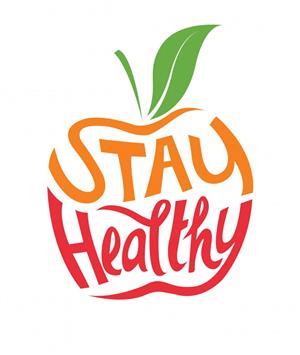 Tanja Ropas: tanja.naprudnik@gmail.comSaša Griguljak: sasa.griguljak@gmail.comUrška Cehner: cehnerurska@gmail.com                                                                                                                                   Aktiv TJANAVODILA ZA DELO:- Tisti, ki še niste, rešite vaje za nivojski pouk v delovnem zvezku (strani 58 do 61).- PREPIS V ZVEZEK:  Po njih se vprašamo: KAKŠEN?big (velik) – small (majhen)expensive (drag) – cheap (poceni)powerful (močan, zmogljiv) – weak (šibek)happy (vesel) – sad (žalosten)noisy (hrupen, glasen) – quiet (tih)funny (smešen) – serious (resen)new (nov) – old (star)old (star) – young (mlad)good (dober) – bad (slab)great (super) – awful (grozen)difficult (težko) – easy (lahko)great (čudovit) – awful (grozen)exciting (vznemirljiv, razburljiv) – boring (dolgočasen)interesting (zanimiv) – boring (dolgočasen)dangerous (nevaren) – safe (varen)heavy (težek) – light (lahek)tall (visok) – short (nizek)long (dolg) – short (hratek)fat (debel) – thin (suh)dark (temen) – light (svetel)curly (skodran) – straight (raven)friendly (prijazen) – cruel (zloben, krut)fast (hiter) – slow (počasen)wet (moker) – dry (suh)beautiful (lep) – ugly (grd)strong (močan) – weak (šibak)hot (vroč) – cold (mrzel)STOPNJEVANJE PRIDEVNIKOVOBIČAJNO (-er, the -est)PODVOJITEV ČRKEBESEDE NA SOGLASNIK IN –Y (-ier, the –iest)VEČZLOŽNE BESEDE (more, the most)POSEBNOSTI!!!S pridevniki lahko primerjamo stvari, osebi med sabo:- ki sta različni: stopnjevanje s PRIMERNIK + THAN                              My brother is lazier than me.                              (Moj brat je bolj len od mene.)- ki sta enaki: stopnjevanje z AS + OSNOVNIK+AS                           My brother is as lazy as me.                           (Moj brat je tako len kot jaz.)- presežek vsega izrazimo z THE + PRESEŽNIK               My brother is the laziest person in the world!                  (Moj brat je najbolj lena oseba na svetu.)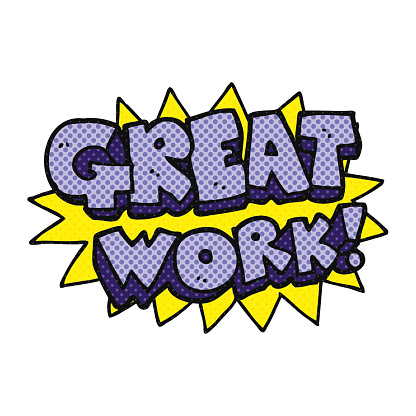 	Have a nice weekend! 
Osnovnik PrimernikPresežnikfastfasterthe fastestcoldcolderthe coldestlonglongerthe longestOsnovnik PrimernikPresežnikbigbiggerthe biggestthinthinnerthe thinnestfatfatterthe fattesttalltallerthe tallestOsnovnik PrimernikPresežnikhappyhappierthe happiestdrydrierthe driestfunnyfunnierthe funniesteasyeasierthe easiestOsnovnik PrimernikPresežnikinterestingmore interestingthe most interestingdangerousmore dangerousthe most dangerousbeautifulmore beautifulthe most beautifulhelpfulmore helpfulthe most helpfulexpensivemore expensivethe most expensiveOsnovnik PrimernikPresežnikgoodbetterthe bestbadworsethe worstlittle (malo)lessthe leastfar (daleč)farther/furtherthe farthest/furthestmuch/manymorethe most